16.1	النظر في المسائل المتصلة بأنظمة النفاذ اللاسلكي بما فيها الشبكات المحلية الراديوية (WAS/RLAN) في نطاقات التردد بين MHz 5 150 وMHz 5 925، واتخاذ التدابير التنظيمية المناسبة، بما في ذلك توزيعات طيف إضافية للخدمة المتنقلة وفقاً للقرار 239 (WRC-15)؛الجزء 4 - نطاق التردد MHz 5 850-5 725مقدمةيُوزَّع النطاق MHz 5 850-5 725 أو جزء منه على خدمات مختلفة: الخدمة الثابتة الساتلية (أرض-فضاء)، وخدمة التحديد الراديوي للموقع على أساس أولي، وخدمة الهواة وخدمة الهواة الساتلية (فضاء-أرض) على أساس ثانوي.وجدير بالإشارة أن تقنيات الانتقاء الدينامي للترددات (DFS) الحالية ليست مصممة لحماية أساليب تشغيل رادارات القفز الترددي السريع الجديدة العاملة في بعض البلدان في النطاق MHz 5 850-5 725. ولم تقدَّم أي عناصر جديدة بشأن أي تقنيات تخفيف إضافية يمكن استخدامها لتقديم الحماية لأساليب تشغيل رادارات القفز الترددي الجديدة هذه.وعلاوة على ذلك، هناك عدد من الأنظمة/التطبيقات التي تشغل في العديد من بلدان المؤتمر الأوروبي لإدارات البريد والاتصالات (CEPT)، مثل الأنظمة التلماتية للنقل البري والحركة (RTTT). وبيَّنت الدراسات التي أجريت في هذه البلدان أن مسافات الفصل المتغيرة ضرورية لضمان التشغيل السليم لهذه الأنظمة (RTTT). وقد يلزم تطبيق تدابير تخفيف مناسبة في هذه البلدان، من أجل تحقيق التعايش اللازم بين أنظمة النفاذ اللاسلكي/الشبكات المحلية الراديوية (WAS/RLAN) وبعض هذه الأنظمة/التطبيقات، إذا قرر المؤتمر WRC-19 توزيع نطاق التردد MHz 5 850-5 725 للخدمة المتنقلة لاستيعاب استعمال أنظمة النفاذ اللاسلكي/الشبكات المحلية الراديوية (WAS/RLAN). وستقتضي الضرورة الاضطلاع بمزيد من العمل لتقييم التنفيذ والكفاءة والمعلمات اللازمة لتطبيق تقنيات التخفيف المقترحة والآثار على التكنولوجيات المذكورة.لا تؤيد بلدان المؤتمر الأوروبي لإدارات البريد والاتصالات (CEPT) أي تغيير في هذا النطاق، باستثناء إلغاء القرار 239 (Rev.WRC-15).المقترحاتالمـادة 5توزيع نطاقات الترددالقسم IV - جدول توزيع نطاقات التردد
(انظر الرقم 1.2)

NOC	EUR/16A16A4/1#49958MHz 6 700-5 570الأسباب:	لم تقدَّم أي عناصر جديدة بشأن أي تقنيات تخفيف إضافية يمكن استخدامها لتقديم الحماية لأساليب تشغيل رادارات القفز الترددي الجديدة هذه التي تعمل في بعض البلدان. وهناك عدد من الأنظمة/التطبيقات التي تشغل في العديد من بلدان المؤتمر الأوروبي لإدارات البريد والاتصالات (CEPT)، مثل الأنظمة التلماتية للنقل البري والحركة (RTTT). وبيَّنت الدراسات التي أجريت في هذه البلدان أن مسافات الفصل المتغيرة ضرورية لضمان تشغيل هذه الأنظمة (RTTT) بشكلٍ سليم. وستقتضي الضرورة الاضطلاع بمزيد من العمل لتقييم التنفيذ والكفاءة والمعلمات اللازمة لتطبيق تقنيات التخفيف المقترحة والآثار المترتبة على التكنولوجيات المذكورة.SUP	EUR/16A16A4/2#49964القـرار 239 (WRC-15)دراسات بشأن أنظمة النفاذ اللاسلكي بما فيها الشبكات المحلية الراديوية 
في نطاقات التردد بين MHz 5 150 وMHz 5 925الأسباب:	لم تعد هناك حاجة إلى هذا القرار.___________المؤتمر العالمي للاتصالات الراديوية (WRC-19)
شرم الشيخ، مصر، 28 أكتوبر - 22 نوفمبر 2019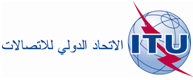 الجلسة العامةالإضافة 4
16(Add.16)-A للوثيقة4 أكتوبر 2019الأصل: بالإنكليزيةمقترحات أوروبية مشتركةمقترحات أوروبية مشتركةمقترحات بشأن أعمال المؤتمرمقترحات بشأن أعمال المؤتمربند جدول الأعمال 16.1بند جدول الأعمال 16.1التوزيع على الخدماتالتوزيع على الخدماتالتوزيع على الخدماتالإقليم 1الإقليم 2الإقليم 35 830-5 725ثابتة ساتلية 
(أرض-فضاء)تحديد راديوي للموقعهواة5 830-5 725		تحديد راديوي للموقع		هواة5 830-5 725		تحديد راديوي للموقع		هواة455.5   453.5   451.5   150.5		455.5   453.5   150.5		455.5   453.5   150.55 850-5 830ثابتة ساتلية
(أرض-فضاء)تحديد راديوي للموقعهواةهواة ساتلية (فضاء-أرض)5 850-5 830		تحديد راديوي للموقع		هواة		هواة ساتلية (فضاء-أرض)5 850-5 830		تحديد راديوي للموقع		هواة		هواة ساتلية (فضاء-أرض)455.5   453.5   451.5   150.5		455.5   453.5   150.5		455.5   453.5   150.5